あきたけ病児保育室だより　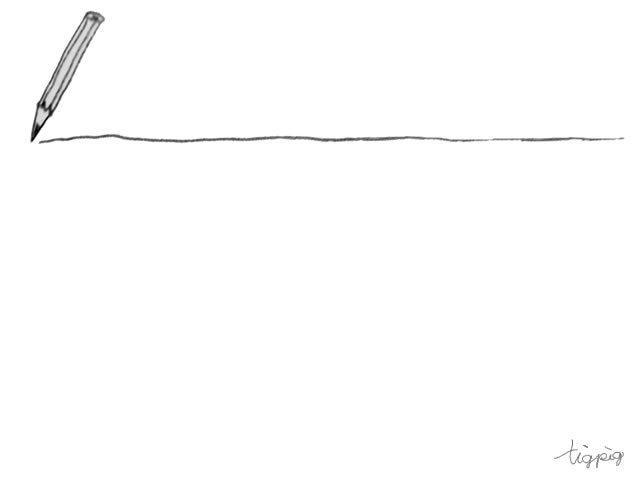 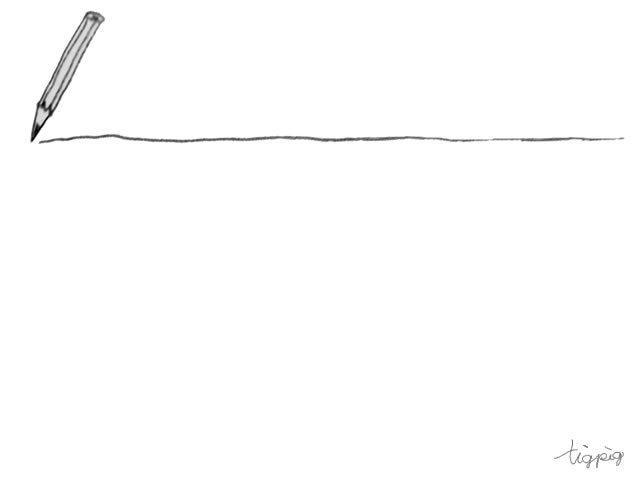 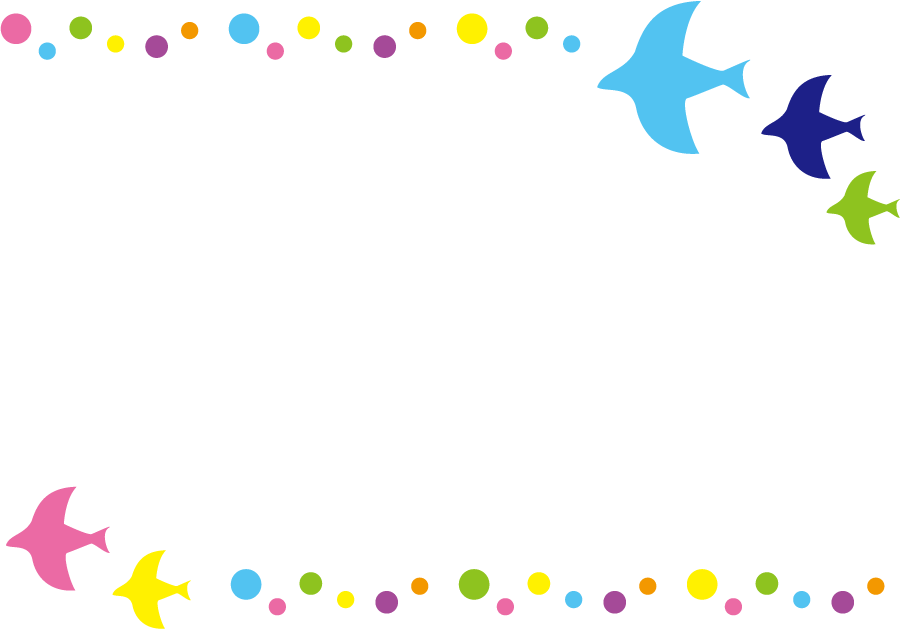 『あきたけ病児保育室』ってどんなところ？「お子さんが急に熱を出した。。。」、「風邪をひいてしまい保育園や学校に行けない」「仕事を休めないし、預ける人もいない。。。」そんな時、あきたけ病児保育室は、あきたけ医院の2階で、病中、病後のお子さんをお預かりする保育室です。お気軽に相談ください。◎保育時間：	月～金　８：３０～１７：３０　	土　８：３０～１３：００＊対象年齢：概ね生後3ヵ月から小学6年生まで今回も予防接種の事についてお伝えできればと、思っています。「ヒブ」、「Ｂ型肝炎」と同じタイミングで接種することが多い、「肺炎球菌」について書かせてもらいます。〇肺炎球菌〇肺炎球菌は、子どものやという感染症の原因です。その他にも肺炎、気管支炎、中耳炎などを起こします。病原性が強く細菌性髄膜炎を発症すると、重症化し、てんかんや、精神発達遅延などの後遺症を残すことがあります。「肺炎球菌ワクチン」は、これらの感染症にかかるのを防ぎます。生後２ヶ月から接種できますので、「ヒブ」、「B型肝炎」と一緒に早めに接種をしましょう。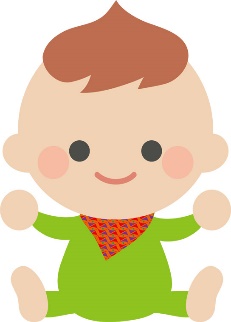 ＜副反応は、ありますか？＞接種部分が赤く腫れる、発熱などが、起こることもあります。重症化はごく稀です。〇疑問コーナー〇